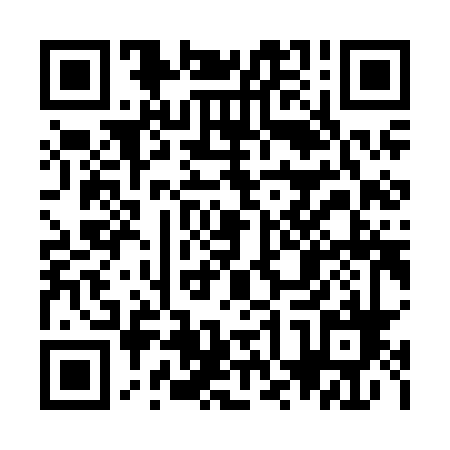 Prayer times for Barnsley, Gloucestershire, UKWed 1 May 2024 - Fri 31 May 2024High Latitude Method: Angle Based RulePrayer Calculation Method: Islamic Society of North AmericaAsar Calculation Method: HanafiPrayer times provided by https://www.salahtimes.comDateDayFajrSunriseDhuhrAsrMaghribIsha1Wed3:405:381:056:128:3210:312Thu3:375:361:056:138:3410:333Fri3:345:341:046:148:3610:364Sat3:315:321:046:158:3710:395Sun3:285:301:046:168:3910:426Mon3:255:291:046:178:4010:457Tue3:225:271:046:188:4210:478Wed3:195:251:046:198:4410:509Thu3:165:241:046:208:4510:5310Fri3:135:221:046:218:4710:5611Sat3:125:201:046:228:4810:5612Sun3:115:191:046:238:5010:5713Mon3:115:171:046:248:5210:5814Tue3:105:161:046:258:5310:5915Wed3:095:141:046:268:5510:5916Thu3:085:131:046:268:5611:0017Fri3:085:111:046:278:5811:0118Sat3:075:101:046:288:5911:0219Sun3:065:081:046:299:0011:0220Mon3:065:071:046:309:0211:0321Tue3:055:061:046:319:0311:0422Wed3:055:051:046:319:0511:0523Thu3:045:031:046:329:0611:0524Fri3:035:021:046:339:0711:0625Sat3:035:011:056:349:0911:0726Sun3:025:001:056:359:1011:0727Mon3:024:591:056:359:1111:0828Tue3:024:581:056:369:1211:0929Wed3:014:571:056:379:1411:0930Thu3:014:561:056:379:1511:1031Fri3:004:551:056:389:1611:11